NAME: Amadi Ndzie Pauline MATRIC NUMBER: 17/SCI03/001DEPARTMENT: BIOCHEMISTRY COURSE CODE: BCH 302BIOSYNTHESIS OF PASMALOGENS 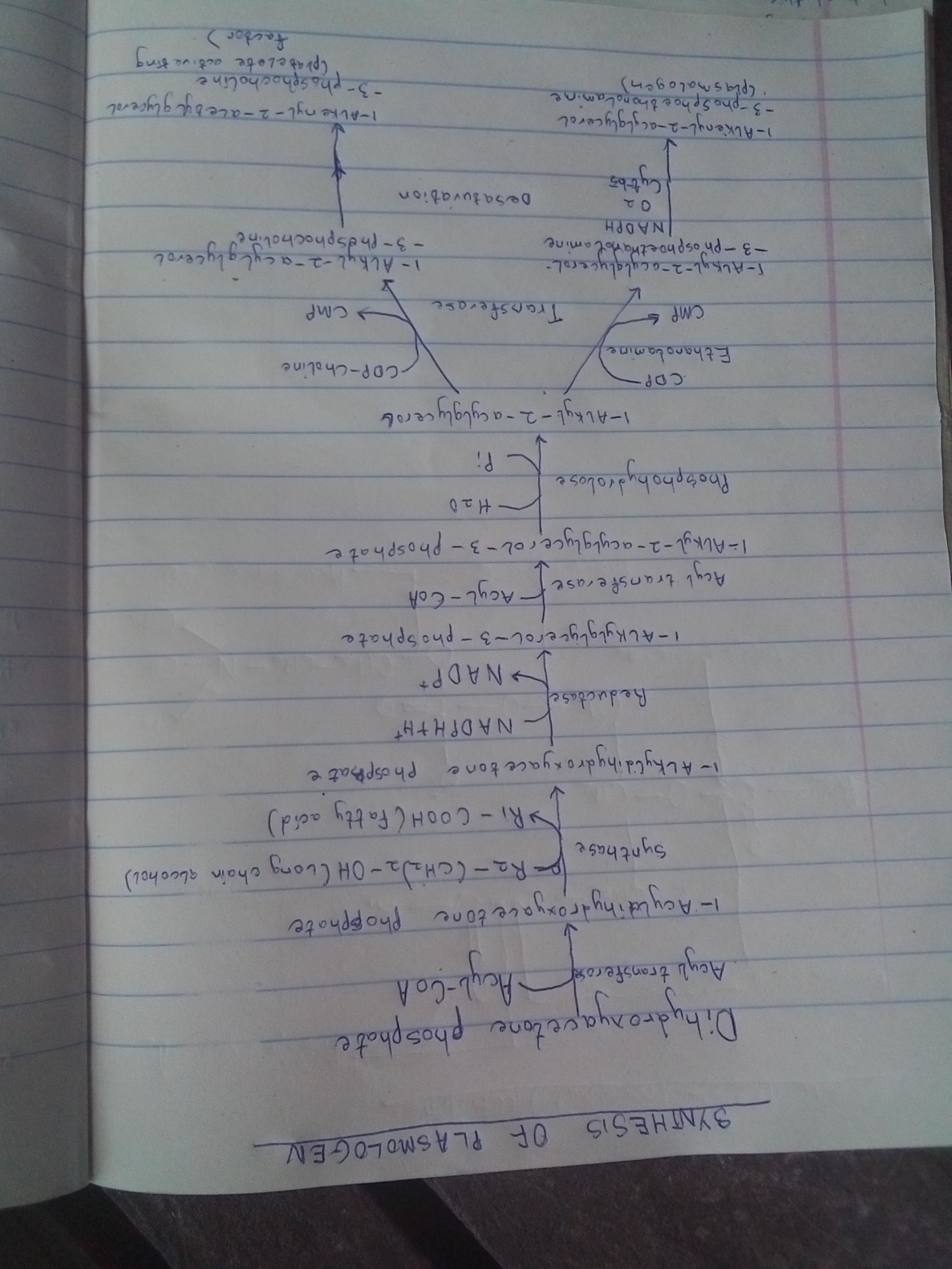 SITE OF DEGREDATION OF 5 PHOSPHOLIPASE 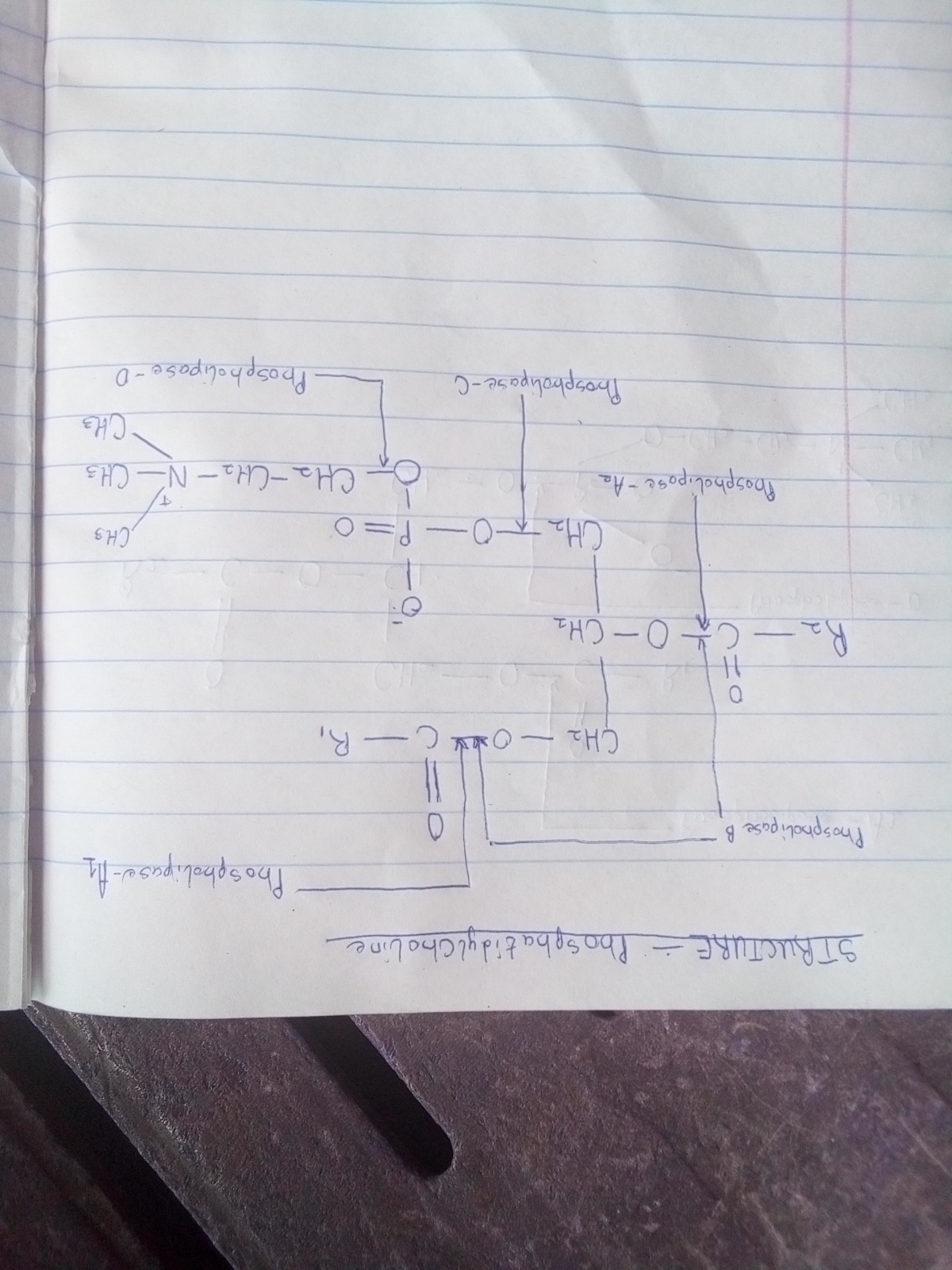 Phospholipase-A1: Remove the fatty acyl group on C1 of the glycerol moiety.Phospholipase-A2: Catalyzes the hydrolysis of the ester bond of glycerophospholipids to form a free fatty acid and lysophospholipid, which is attacked by lysophospholipase by removing the remaining 1-acyl group.Phospholipase-B: Hydrolyzes both acyl groups on C1 and C2.Phospholipase-C:  Cleaves the bond, between phosphate and glycerol of phospholipids.Phospholipase-D: Cleaves the bond between the phosphate and the Nitrogen base. 3a. Biosynthesis of Glycolipids Cerebroside is the simples glycosphingolipids. In a cerebroside, glucose or galactose is linked to the terminal hydroxyl group of ceramide to form glucocerebroside or galactocerebroside.Galactocerebroside is is a major lipid of myelin, wherease glucocerebroside is the major glycolipid of extraneural tissues and a precursor of most of the more complex glycolipids.Ceramide reacts with UDP-glucose or UDP-galactose to form glucocerebroside or galactocerebroside respectively.Ganglosides are the major complex glycolipids, contain a branched chain oligosaccharides of as many as seven sugar residues Ganglosidses are produced from ceramide by the stepwise addition  of activated sugar, eg. UDP-glucose, UDP-galactose and sialic acid usually N-acetylneuraminic acid (NANA).3b. Degradation of GlycolipidsThe glucocerebrosides and galactocerebrosides are hydrolyzed by lysosomal enzymes beta-glucoserebrosidase and beta-galactocerebrosidase respectively to ceramide and hexose residues. The ceramide so formed is further cleaved by another lysosomal enzyme ceramidase to sphingosine and free fatty acid.The different gangliosides are degraded by a set of lysosomal enzymes, beta-glucosidase, beta-hexasominidase, beta-galactosidase, neuramidase. 